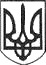 РЕШЕТИЛІВСЬКА МІСЬКА РАДАПОЛТАВСЬКОЇ ОБЛАСТІВИКОНАВЧИЙ КОМІТЕТРІШЕННЯ30 листопада 2022 року                                                                                     № 221Про затвердження вартості харчуванняу відділенні стаціонарного догляду Центру надання соціальних послуг Решетилівської міської ради	Керуючись законами України „Про місцеве самоврядування в Україні”, „Про соціальні послуги”, постановами Кабінету Міністрів України від 01.06.2020 № 587 „Про організацію надання соціальних послуг”, від 13.03.2002 № 324 „Про затвердження натуральних добових норм харчування в інтернатних установах, навчальних та санаторних закладах сфери управління Міністерства соціальної політики” та з метою забезпечення якісного та збалансованого харчування підопічних відділення стаціонарного догляду Центру надання соціальних послуг Решетилівської міської ради, виконавчий комітет Решетилівської  міської радиВИРІШИВ:1. Затвердити вартість харчування у відділенні стаціонарного догляду Центру надання соціальних послуг Решетилівської міської ради у розмірі 97 грн в день на одного підопічного.2. Центру надання соціальних послуг Решетилівської міської ради забезпечити виконання рішення з 01 грудня 2022 року.3. Визнати таким, що втратило чинність рішення виконавчого комітету від 19.02.2021 № 39 „Про затвердження вартості харчування у відділенні стаціонарного догляду Центру надання соціальних послуг Решетилівської міської ради”.4. Контроль за виконанням рішення покласти на першого заступника міського голови Сивинську І.В.Міський голова								О.А. Дядюнова